Handout 4.1 Four Emotion SystemsThere are four basic emotion systems that are broadly agreed upon by neuroscientists.These emotion systems are constantly being activated and influence how we perceive the world. Our brains are “hard wired” to interpret cues in terms of these four emotion systems:When the reward system is activated, our brain has interpreted a cue to mean that something gratifying or pleasurable is available or potentially availableWhen the threat system is activated, our brain has interpreted a cue to mean that something dangerous or damaging might happenWhen the social safety system is activated, our brain has interpreted a cue to mean that we are safe, loved, fulfilled, protected, or otherwise part of a tribe and it’s safe to relaxWhen the overwhelm system is activated, our brain has interpreted a cue to mean that our life is in imminent danger and our body shuts downGenerally, when one of these systems is turned on, then the other systems tend to be turned off.Example of overwhelm systemEmotions systems alert and arouse body(Sympathetic nervous system)Emotion systems that slow and quiet body (parasympathetic nervous system)Threat/defensive arousal systemCue: Danger or potential harm (including social rejection or ostracism)Action tendencyUrge to flee or attackEmotionsAnxious, irritated, fearful, angry, shameEmotion system stimulated by self-criticismSocial/safety systemCuesafe, loved, fulfilled, protected, or otherwise part of a tribeAction tendencydesire to relax “chill out”, explore, or socializeEmotionscontentment, warmth, calm, open, curiousFor high self-critics, this system is often chronically under activatedAlternately, it may be that this system is active toward others, but not toward oneselfReward/Drive systemCueSomething pleasurable or gratifying is availableAction tendencyUrge to approach or pursueEmotionsInterested, excited, elatedHigh self-critics often move into this system as a way to avoid rejection or failure and to feel goodOverwhelmCueour life is in imminent dangerAction tendencyurge to give up or shut downEmotional responsenumb, disinterested, detachment, dissociation, intense shameCues that activate this system are usually associated with past experiences of trauma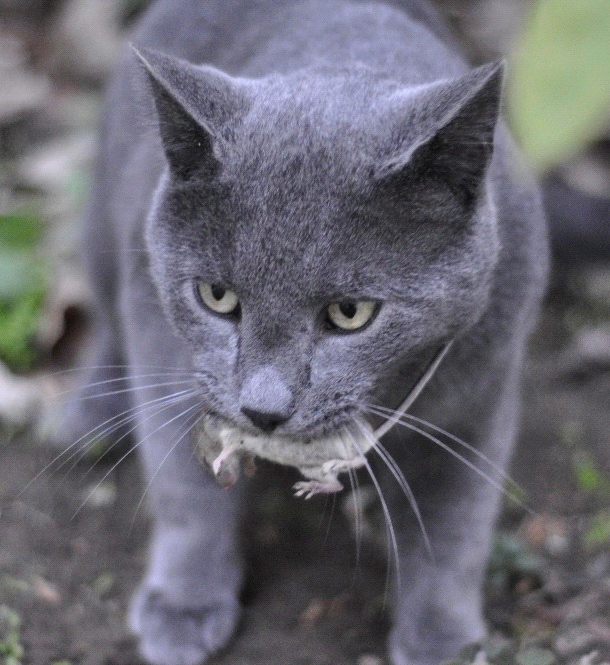 